 Заключениена проект постановления администрации Партизанского городского округа «О внесении изменений в муниципальную программу «Организация обеспечения населения твердым топливом по предельным ценам на территорииПартизанского городского округа» на 2020 -2024 годы»  19.07.2021                                                                                                           		     №72Настоящее заключение составлено по результатам проведения экспертно-аналитического мероприятия - финансово-экономической экспертизы проекта постановления администрации Партизанского городского округа  «О внесении изменений в муниципальную программу «Организация обеспечения населения твердым топливом по предельным ценам на территории Партизанского городского округа» на 2020 -2024 годы» (далее по тексту- Проект). Экспертиза Проекта проведена, заключение подготовлено на основании пункта 2 статьи 157 Бюджетного кодекса Российской Федерации, статьи 9 Федерального закона Российской Федерации от 07.02.2011 №6- ФЗ «Об общих принципах организации и деятельности контрольно - счетных органов субъектов Российской Федерации и  муниципальных образований», статьи 8 Положения «О контрольно – счетной палате Партизанского городского округа», принятого решением Думы Партизанского городского округа от 26.09.2014 №114, плана работы Контрольно-счетной палаты на 2021 год. Экспертиза проведена председателем Контрольно – счетной палаты Партизанского городского округа Зыбиным Романом Анатольевичем на основании распоряжения от 15.07.2021 №01-04/84.Проект поступил в Контрольно-счетную палату Партизанского городского округа 14.07.2021, с сопроводительным письмом от 14.07.2021 №1.2-07-3/4460. Одновременно с Проектом представлены: пояснительная записка, копия листа согласования Проекта, копия заключения начальника юридического отдела. При проведении экспертизы использовались следующие нормативные правовые, правовые акты, документы и материалы:- Бюджетный Кодекс Российской Федерации;- Федеральный закон от 06.10.2003 №131-ФЗ «Об общих принципах организации местного самоуправления в Российской Федерации»;- «Порядок принятия решения о разработке, формировании и реализации муниципальных программ и оценки эффективности их реализации», утвержденный постановлением администрации Партизанского городского округа от 26.08.2013 №890-па;- Решение «О бюджете Партизанского городского округа на 2021 год и на плановый период 2022 и 2023 годов», принятое решением Думы Партизанского городского округа от 29.12.2020 №205-р (в редакции Решения Думы от 25.06.2021 №252 –Р «О внесение изменений в Решение «О бюджете Партизанского городского округа на 2021 год и на плановый период 2022 и 2023 годов»»). Финансово-экономическая экспертиза проекта проведена с целью проверки обоснованности разработки, принятия и его соответствия требованиям действующему законодательству, нормативным правовым и правовым актам.В ходе экспертно –аналитического мероприятия –экспертизы проекта постановления администрации Партизанского городского округа установлено следующее:1. Представленный Проект постановления (подпункты 1.1, 1.3 пункта 1 Проекта прилагаемая к нему новая редакция Приложения №3) предусматривает внесение следующих изменений в общие показатели, отражающие ресурсное обеспечение мероприятий муниципальной программы «Организация обеспечения населения твердым топливом по предельным ценам на территории Партизанского городского округа» на 2020 -2024 годы, утвержденной постановлением администрации Партизанского городского округа от 23.08.2019 №1642-па (далее по тексту – Программа):- увеличение общего объема финансирования Программы на все годы реализации ранее предусмотренных программных мероприятий за счет всех источников финансирования с 9 971 842,02 рублей до 13 634 913,58 рублей;- увеличение общего объема финансирования Программы на все годы реализации ранее предусмотренных программных мероприятий за счет средств краевого бюджета с 9 505 762,65 рублей до 13 063 778,48 рублей;- увеличение общего объема финансирования Программы на все годы реализации ранее предусмотренных программных мероприятий за счет средств бюджета городского округа с 466 079,37 рублей до 571 135,10 рублей. Так же Проектом постановления (подпункты 1.1, 1.3 пункта 1 Проекта, прилагаемая к нему новая редакция Приложения №3) предусмотрено внесение изменений в показатели, отражающие ресурсное обеспечение в 2021 году единственного отдельного программного мероприятия муниципальной программы, а именно увеличение за счет средств краевого объема финансирования такого мероприятия, как «возмещение выпадающих доходов за реализованное твердое топливо (дрова) организации, оказывающей услуги по снабжению населения Партизанского городского округа твердым топливом (дровами)» с 160 175,65 рублей до 321 389,23 рублей, в том числе.Кроме этого, Проектом постановления (подпункты 1.1, 1.3 пункта 1 Проекта, прилагаемая к нему новая редакция Приложения №3) предусмотрено внесение изменений в показатели, отражающие ресурсное обеспечение в 2022 году программного мероприятия муниципальной программы, а именно увеличение за счет средств краевого и местного бюджетов объема финансирования такого мероприятия, как «возмещение выпадающих доходов за реализованное твердое топливо (дрова) организации, оказывающей услуги по снабжению населения Партизанского городского округа твердым топливом (дровами)» с 2 399 494,49 рублей до 5 901 352,47 рублей, в том числе:- при увеличении объема финансирования за счет средств краевого бюджета с 2 327 509,65 рублей до 5 724 311,90 рублей;- при увеличении объема финансирования за счет средств бюджета городского округа с 71 984,84 рублей до 177 040,57 рублей.При анализе, предусмотренных Проектом постановления, значений показателей финансового обеспечения муниципальной программы «Организация обеспечения населения твердым топливом по предельным ценам на территории Партизанского городского округа» на 2020 -2024 годы» на 2020-2024 годы, утвержденной постановлением администрации Партизанского городского округа от 23.08.2019 №1642-па, установлено, что они:- по их предлагаемому общему значению, периоду в котором они отражаются, соответствуют показателям Решения «О бюджете Партизанского городского округа на 2021 год и на плановый период 2022 и 2023 годов» (в редакции Решения Думы от 25.06.2021 №252 –Р «О внесение изменений в Решение «О бюджете Партизанского городского округа на 2021 год и на плановый период 2022 и 2023 годов»») и приказа начальника финансового управления администрации Партизанского городского округа от 08.07.2021 №27-н в их совокупности;- предусматривают увеличение объемов бюджетных ассигнований на 2021 и 2022 годы на ранее предусмотренное муниципальной программой мероприятие - «возмещение выпадающих доходов за реализованное твердое топливо (дрова) организации, оказывающей услуги по снабжению населения Партизанского городского округа твердым топливом (дровами)» за счет средств бюджета Приморского края, за счет средств бюджетов Приморского края и городского округа. 2. В соответствии с пунктом 4.3. «Порядка принятия решения о разработке, формировании и реализации муниципальных программ и оценки эффективности их реализации», утвержденного постановлением администрации Партизанского городского округа от 26.08.2013 №890-па, объем бюджетных ассигнований на финансовое обеспечение реализации муниципальных программ утверждается решением о бюджете городского округа по соответствующей каждой программе целевой статье расходов бюджета.В соответствии с пунктом 4.4. того же Порядка при несоответствии заявленных в муниципальной программе объемов финансирования объемам бюджетных ассигнований, предусмотренных в бюджете городского округа на реализацию муниципальной программы, муниципальная программа подлежит приведению в соответствие с решением о бюджете не позднее двух месяцев со дня вступления его в силу (при этом, при необходимости, проводится корректировка перечня мероприятий, объемов финансирования, показателей (индикаторов).Наряду с этим в соответствии с пунктом 4.5. «Порядка принятия решения о разработке, формировании и реализации муниципальных программ и оценки эффективности их реализации», утвержденного постановлением администрации Партизанского городского округа от 26.08.2013 №890-па, в ходе исполнения бюджета Партизанского городского округа показатели финансового обеспечения реализации муниципальной программы, в том числе ее подпрограмм и основных мероприятий, могут отличаться от показателей, утвержденных в составе муниципальной программы, в пределах и по основаниям, которые предусмотрены бюджетным законодательством Российской Федерации для внесения изменений в сводную бюджетную роспись бюджета Партизанского городского округа. Приказом начальника финансового управления администрации Партизанского городского округа от 08.07.2021 №27-н в сводную бюджетную роспись бюджета городского округа внесены изменения, которыми ее показатели на 2021 год по ведомству 011 «управление жилищно-коммунального комплекса администрации Партизанского городского округа», разделу 0500 «ЖИЛИЩНО-КОММУНАЛЬНОЕ ХОЗЯЙСТВО», подразделу 0502 «Коммунальное хозяйство», целевой статье 05 9 01 92620 «Обеспечение граждан твердым топливом за счет средств краевого бюджета», группе вида расходов 800  «Иные бюджетные ассигнования» на сумму 161 213,58 рублей.Таким образом, издание постановления, аналогичного по содержанию представленному проекту постановления:- относится  к полномочиям администрации Партизанского городского округа:- обосновано требованиями бюджетного законодательства, а также пунктов 4.3, 4.4, 4.5 «Порядка принятия решения о разработке, формировании и реализации муниципальных программ и оценки эффективности их реализации», утвержденного постановлением администрации Партизанского городского округа от 26.08.2013 №890-па;- необходимо в целях приведения показателей финансового обеспечения муниципальной программы в соответствие с показателями финансового обеспечения ее реализации утвержденными Решением «О бюджете Партизанского городского округа на 2021 год и на плановый период 2022 и 2023 годов» (в редакции Решения Думы от 25.06.2021 №252 –Р «О внесение изменений в Решение «О бюджете Партизанского городского округа на 2021 год и на плановый период 2022 и 2023 годов»») и приказом начальника финансового управления администрации Партизанского городского округа от 08.07.2021 №27-н в их совокупности.   3. Как следует из содержания Проекта и самой муниципальной программы «Организация обеспечения населения твердым топливом по предельным ценам на территории Партизанского городского округа» на 2020 -2024 годы, принятие Проекта приведет к увеличению общего объема финансирования программного мероприятия, в рамках которого будет осуществлено возмещение выпадающих доходов за реализованное твердое топливо (дрова) организации, оказывающей услуги по снабжению населения Партизанского городского округа твердым топливом (дровами) в целях фактического обеспечения населения твердым топливом. В соответствии с пунктом 4 части 1 статьи 16 Федерального закона от 06.10.2003 №131-ФЗ «Об общих принципах организации местного самоуправления в Российской Федерации» к вопросам местного значения Партизанского городского округа, кроме прочего, относится снабжение населения топливом.Источником финансового обеспечения реализации данного мероприятия представленным Проектом, Решением «О бюджете Партизанского городского округа на 2021 год и на плановый период 2022 и 2023 годов» (в редакции Решения Думы от 26.03.2021 №231 –Р «О внесение изменений в Решение «О бюджете Партизанского городского округа на 2021 год и на плановый период 2022 и 2023 годов»») определяются средства бюджета Партизанского городского округа- собственные средства и средства субсидии, предоставляемой из бюджета Приморского края. В соответствии с частью 2 статьи 49 Федерального закона от 06.10.2003 №131-ФЗ «Об общих принципах организации местного самоуправления в Российской Федерации» экономическую основу местного самоуправления составляют находящееся в муниципальной собственности имущество, средства местных бюджетов, а также имущественные права муниципальных образований.Таким образом, программные мероприятия, цели, на которые представленным Проектом предусматриваются средства дополнительного финансирования, относятся к вопросам местного значения городского округа, соответствуют полномочиям органов местного самоуправления Партизанского городского округа, могут быть реализованы за счет средств местного бюджета. 4. Подпунктом 1.2 пункта 1 Проекта предусмотрено внесение изменений в Приложение №1 к муниципальной программе содержащее сведения об ее целевых индикаторах и показателях, а именно значение такого показателя, как «доля жилых домов Партизанского городского округа с печным отоплением, которым оказана помощь (содействие) по приобретению твердого топлива (дров) по предельным ценам по отношению к общему количеству домов с печным отоплением на территории Партизанского городского округа» увеличивается:- в 2021 году 0,71 до 1,05;- в 2022 году с 6,5 до 15,99. С учетом предусмотренного Проектом увеличения в 2021, 2022 годах объемов финансового обеспечения такого программного мероприятия, как «возмещение выпадающих доходов за реализованное твердое топливо (дрова) организации, оказывающей услуги по снабжению населения Партизанского городского округа твердым топливом (дровами)» изменение (увеличение) ранее установленных (утвержденных) соответствующих целевых показателей (индикаторов) реализации данного мероприятий является обоснованным и необходимым. 5. Пунктом 2 проекта постановления предусмотрено, что оно, подлежат официальному опубликованию в газете «Вести», вступает в силу со дня опубликования (обнародования). При этом Проектом не предусматривается каких-либо сроков (дат, периода и т.д.) его официального опубликования и вступления в законную силу.  В соответствии с частью 2 статьи 47 Федерального закона от 06.10.2003 №131-ФЗ «Об общих принципах организации местного самоуправления в Российской Федерации» муниципальные нормативные правовые акты, затрагивающие права, свободы и обязанности человека и гражданина (к которым относятся и муниципальные программы), вступают в силу после их официального опубликования (обнародования). Таким образом, предусмотренное Проектом постановления, вступление его в силу с момента его опубликования (обнародования) соответствует установленным требованиям Федерального законодательства.    Заключение:По результатам финансово-экономической экспертизы проекта постановления администрации Партизанского городского округа «О внесении изменений в муниципальную программу «Организация обеспечения населения твердым топливом по предельным ценам на территории Партизанского городского округа» на 2020 -2024 годы» Контрольно- счетная палата приходит к следующим выводам:При анализе, предусмотренных Проектом постановления, значений показателей финансового обеспечения муниципальной программы «Организация обеспечения населения твердым топливом по предельным ценам на территории Партизанского городского округа» на 2020 -2024 годы» на 2020-2024 годы, утвержденной постановлением администрации Партизанского городского округа от 23.08.2019 №1642-па, установлено, что они:- по их предлагаемому общему значению, периоду в котором они отражаются, соответствуют показателям Решения «О бюджете Партизанского городского округа на 2021 год и на плановый период 2022 и 2023 годов» (в редакции Решения Думы от 25.06.2021 №252 –Р «О внесение изменений в Решение «О бюджете Партизанского городского округа на 2021 год и на плановый период 2022 и 2023 годов»») и приказа начальника финансового управления администрации Партизанского городского округа от 08.07.2021 №27-н в их совокупности;- предусматривают увеличение объемов бюджетных ассигнований на 2021 и 2022 годы на ранее предусмотренное муниципальной программой мероприятие - «возмещение выпадающих доходов за реализованное твердое топливо (дрова) организации, оказывающей услуги по снабжению населения Партизанского городского округа твердым топливом (дровами)» за счет средств бюджета Приморского края, за счет средств бюджетов Приморского края и городского округа; 2) Издание постановления, аналогичного по содержанию представленному проекту постановления:- относится  к полномочиям администрации Партизанского городского округа:- обосновано требованиями бюджетного законодательства, а также пунктов 4.3, 4.4, 4.5 «Порядка принятия решения о разработке, формировании и реализации муниципальных программ и оценки эффективности их реализации», утвержденного постановлением администрации Партизанского городского округа от 26.08.2013 №890-па;- необходимо в целях приведения показателей финансового обеспечения муниципальной программы в соответствие с показателями финансового обеспечения ее реализации утвержденными Решением «О бюджете Партизанского городского округа на 2021 год и на плановый период 2022 и 2023 годов» (в редакции Решения Думы от 25.06.2021 №252 –Р «О внесение изменений в Решение «О бюджете Партизанского городского округа на 2021 год и на плановый период 2022 и 2023 годов»») и приказом начальника финансового управления администрации Партизанского городского округа от 08.07.2021 №27-н в их совокупности;3) Программные мероприятия, цели, на которые представленным Проектом предусматриваются средства дополнительного финансирования, относятся к вопросам местного значения городского округа, соответствуют полномочиям органов местного самоуправления Партизанского городского округа, могут быть реализованы за счет средств местного бюджета;4) С учетом предусмотренного Проектом увеличения в 2021, 2022 годах объемов финансового обеспечения такого программного мероприятия, как «возмещение выпадающих доходов за реализованное твердое топливо (дрова) организации, оказывающей услуги по снабжению населения Партизанского городского округа твердым топливом (дровами)» изменение (увеличение) ранее установленных (утвержденных) соответствующих целевых показателей (индикаторов) реализации данного мероприятий является обоснованным и необходимым;5) Предусмотренное Проектом постановления, вступление его в силу с момента его опубликования (обнародования) соответствует установленным требованиям Федерального законодательства.Контрольно-счетная палата Партизанского городского округа предлагает администрации Партизанского городского округа рассмотреть представленный проект постановления с учетом настоящего  заключения.Председатель Контрольно – счетной палатыПартизанского городского округа                                                                         Р.А. Зыбин 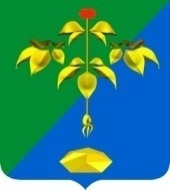 РОССИЙСКАЯ ФЕДЕРАЦИЯПРИМОРСКИЙ КРАЙКОНТРОЛЬНО-СЧЕТНАЯ ПАЛАТА ПАРТИЗАНСКОГО ГОРОДСКОГО ОКРУГА